Kitch-iti-Kipi?Use the Michigan Upper Peninsula Guide to answer the following questions.What is Kitch-iti-Kipi?Find the ‘COUNTY’ for the following fun activities:Oswald’s Bear Ranch __________________________________Eagle Harbor Lighthouse _______________________________Drummond Island ____________________________________More than 100 waterfalls ______________________________Glass bottom Shipwreck Tours ___________________________U.P. Championship Rodeo ______________________________Presque Isle Park _____________________________________Complete the Venn Diagram using the ‘RECREATION’ tab: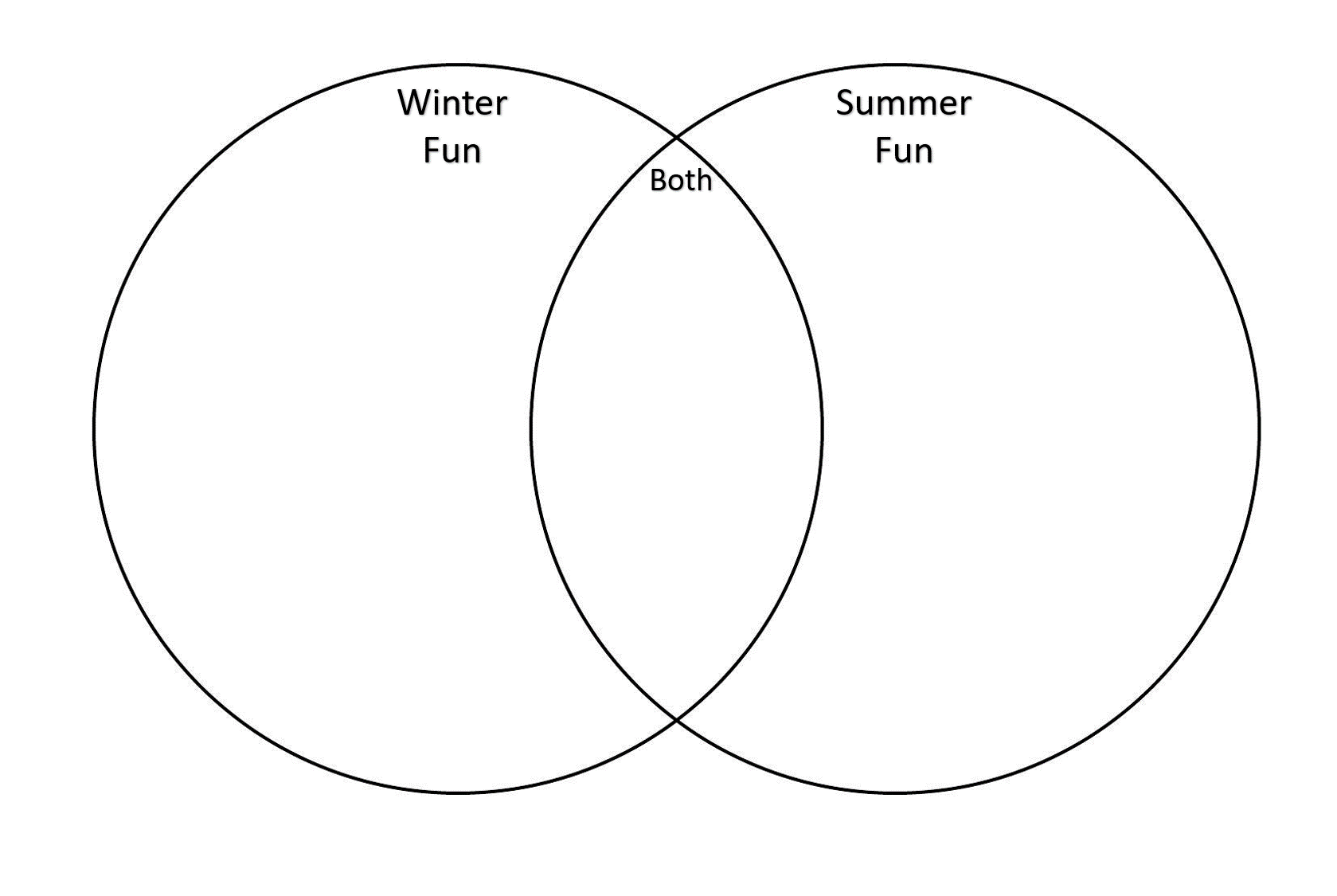 Use the website to create a few of your own questions for classmates.Question 1:Question 2:Question 3: